ЧЕРКАСЬКА ОБЛАСНА РАДАГОЛОВАР О З П О Р Я Д Ж Е Н Н Я26.02.2020                                                                                            № 68-рПро затвердження фінансового планукомунального підприємства«Аеропорт Черкаси Черкаськоїобласної ради» на 2020 рікВідповідно до статті 55 Закону України «Про місцеве самоврядування
в Україні», підпункту 9 пункту 3 рішення обласної ради від 16.12.2016
№ 10-18/VII «Про управління суб’єктами та об’єктами спільної власності територіальних громад сіл, селищ, міст Черкаської області» (зі змінами), рішення обласної ради від 16.12.2016 № 10-20/VII «Про Порядок складання, затвердження та контролю виконання фінансового плану підприємства спільної власності територіальних громад сіл, селищ, міст Черкаської області», з метою планування та забезпечення раціонального використання коштів підприємств спільної власності територіальних громад сіл, селищ, міст Черкаської області:1. Затвердити фінансовий план комунального підприємства «Аеропорт Черкаси Черкаської обласної ради» на 2020 рік.2. Керівнику підприємства забезпечити виконання показників фінансового плану на 2020 рік.3. Контроль за виконанням розпорядження покласти на першого заступника голови обласної ради ТАРАСЕНКА В.П. та управління майном виконавчого апарату обласної ради.Голова									А. ПІДГОРНИЙ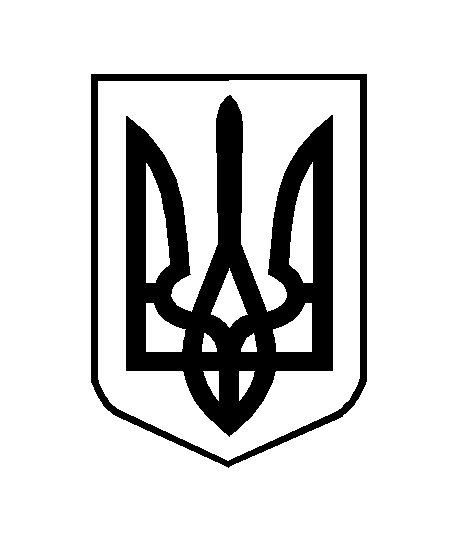 